Publicado en España el 09/06/2023 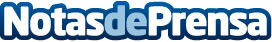 Cómo planificar la reforma de un piso antiguo, por Reformas ExcelentLa renovación de un piso antiguo puede ser un emocionante desafío creativo. Al dar nueva vida a un espacio lleno de historia, se puede transformar un piso antiguo en un hogar moderno y acogedorDatos de contacto:REFORMAS EXCELENTREFORMAS EXCELENT: Cómo planificar la reforma de un piso antiguo, por Reformas Excelent678 15 43 04 Nota de prensa publicada en: https://www.notasdeprensa.es/como-planificar-la-reforma-de-un-piso-antiguo Categorias: Nacional Madrid Servicios Técnicos Hogar Construcción y Materiales http://www.notasdeprensa.es